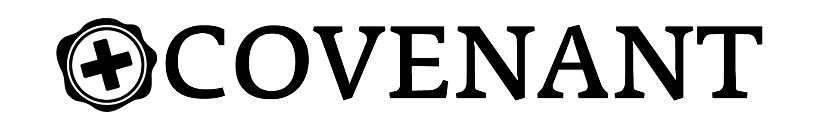 Awestruck				  			   		  Week of November 28th   Set the Stage for a Miracle							                      Rev. Kyle GatlinAwe is the feeling that comes when we’re in the presence of something so vast or profound that it transcends our understanding of the worldIt forces us to change our assumptions and accommodate the new informationAwestruck(Isaiah 7:13-17) Then Isaiah said, “Hear now, you house of David! Is it not enough to try the patience of humans? Will you try the patience of my God also? 14 Therefore the Lord himself will give you a sign: The virgin will conceive and give birth to a son, and will call him Immanuel. 15 He will be eating curds and honey when he knows enough to reject the wrong and choose the right, 16 for before the boy knows enough to reject the wrong and choose the right, the land of the two kings you dread will be laid waste. 17 The Lord will bring on you and on your people and on the house of your father 
a time unlike any since Ephraim broke away from Judah—he will bring the king of Assyria.”“There are only two ways to live your life. One is as though nothing is a miracle. The other is as though everything is a miracle.” - Albert Einstein“If a man will not believe God, he will believe anything.” - John WesleyGod IS with usAwe forces us to change our assumptions and accommodate the new information(Isaiah 9:2) The people walking in darkness have seen a great light; on those living in the land of deep darkness a light has dawned.